90EME CHAMPIONNAT DE FRANCE DE SPORT BOULES QUADRETTESÀ L’ARBRESLE LES 22, 23 ET 24 JUILLET 2016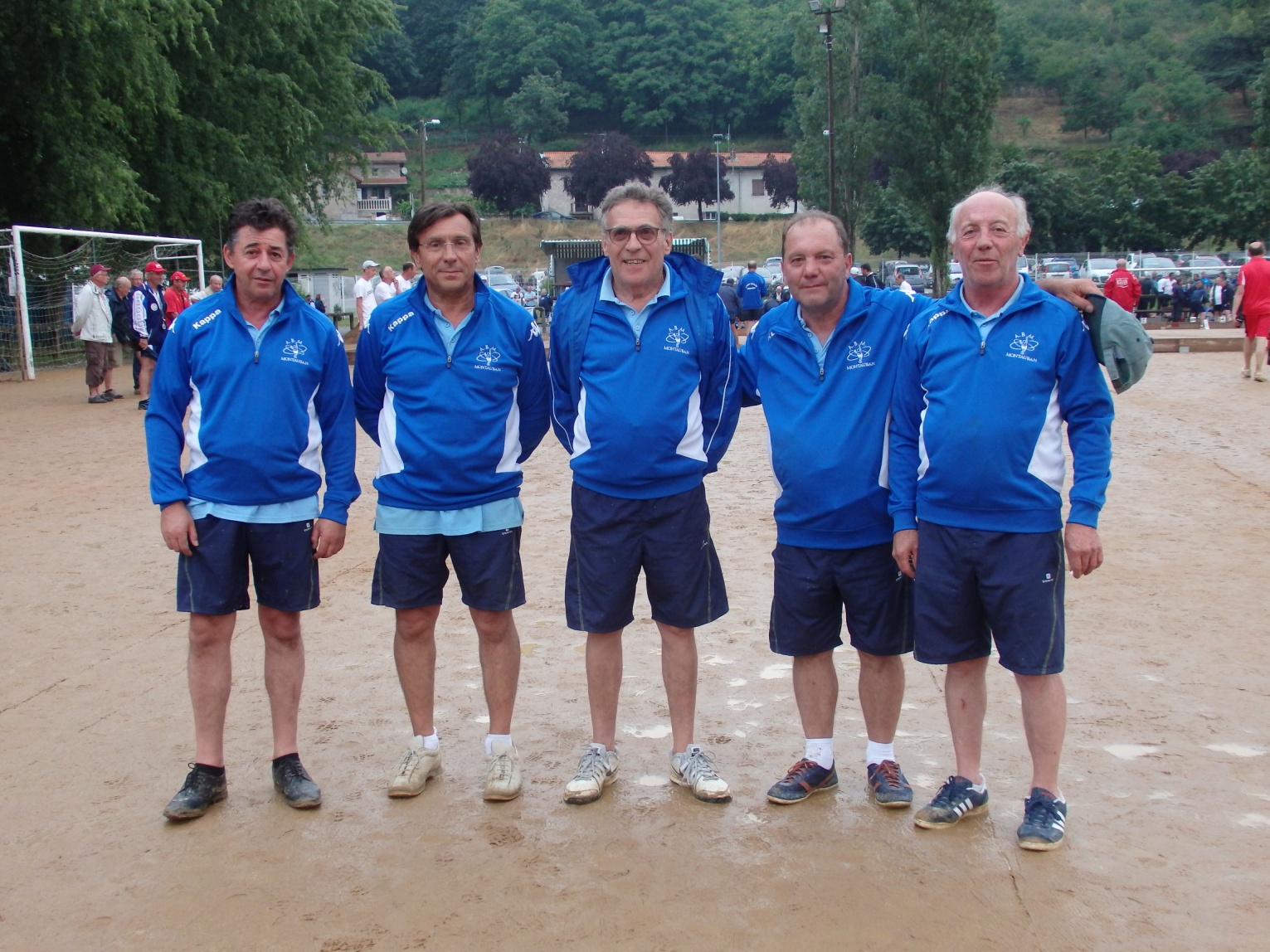 Jean-Michel, Jean-Claude, Serge, Claude et Christian de l’ABM